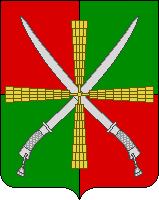 ОТДЕЛ ОБРАЗОВАНИЯ КАГАЛЬНИЦКОГО РАЙОНАПРИКАЗ18.08.2017 г.                                                                                                        № 412ст. КагальницкаяОб усовершенствовании работы по профилактике суицидовнесовершеннолетнихВо исполнение приказа минобразования Ростовской области от 24.03.2015 № 163 «Об утверждении базового компонента педагога-психолога образовательных организаций Ростовской области», в соответствии с п. 5.4 решения коллегии минобразования Ростовской области от 31.03.2011 № 3/1 «Суициды несовершеннолетних: причины, профилактика, устранение последствий», на основании письма минобразования Ростовской области от 05.05.2011 № 5286/03.2 «О направлении методических рекомендаций по выявлению детей «группы риска», с целью усовершенствования работы по выявлению и диагностике детей суицидального  риска, профилактики суицидов несовершеннолетних.ПРИКАЗЫВАЮ:Руководителям образовательных организаций:1.1. рекомендовать для использования в работе: Типовую модель психолого-педагогического сопровождения     образовательного процесса, направленного на профилактику суицидального поведения обучающихся (Приложение 1); методические рекомендации по организации работы по профилактике кризисов и суицидов обучающихся для педагогов-психологов, классных руководителей и администрации образовательных организаций (Приложение 2); методические рекомендации по профилактике суицидального поведения детей и подростков в образовательных организациях (Приложение 3); презентацию для работы с родителями (Приложение 4); сценарий педагогического совета (Приложение 5); сценарий родительского собрания (Приложение 6).1.2. организовать работу в соответствии с п. 1 настоящего приказа;1.3. информировать педагогический состав о содержании приложения к настоящему приказу в срок до 01.09.2017 г.    2. Контроль за использованием настоящего приказа возложить на заместителя заведующего Отделом образования Кагальницкого района Гаврилову Е.М. Заведующий Отделом образованияКагальницкого района                                                               А.Н. ЛебедевИсполнитель:Педагог-психолог МБУ КР ЦППи МСРуденко Т.Г.  (96-1-66)